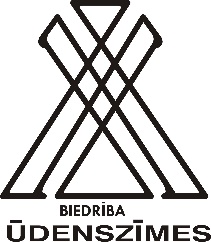 Kontakti:Jēkabpils novads, Rubenes pagasts, Kaldabruņa, Kaldabruņas skola, LV-5229Tālrunis: +371 29548967ieva.jatniece@gmail.comwww.udenszimes.lvwww.facebook.com/UdenszimesAicinām uz vasaras gaismas un siena skulptūru plenēru Kaldabruņā!Plenērs notiks no 25.līdz 28. Jūnijam.Šī gada plenēra tēma  ir „APGAISMO”.Veidosim vides objektus no siena un citiem dabas materiāliem. Ierosme objektiem:Saule ir augstākajā punktā virs apvāršņa. Palīdzēsim to noturēt. Dabas objekti, kas rada, izstaro gaismu – saule, mēness, zvaigznes, pūces acis, jāņtārpiņi, ziemeļblāzma...Gaismu rada cilvēki. Mēs paši šeit, Kaldabruņā, esam kā bāka lielajā tukšumā. Cilvēku radītie objekti, kas simbolizē gaismu – bāka, svečturis, lustra.....Jūtas rada gaismu. Mēs esam gaisma viens otram. Un gaisma ir tā, kam jāpaliek vēl pēc jūtām. Gaišu jūtu radīti tēli.Papildus un paralēli skulptūru veidošanai :Pusnakts pļavas muzicēšana;Lekcijas un diskusijas par gaismas izpratni Eiropas tautu mitoloģijā un kristīgajā tradīcijā; Maģiskās tējas katls ar sarunas  tēmu “Kā vārās mītiskie priekšstati un pasakas”; Citi pārsteigumi, ko atklāsim pakāpeniski.Plenēra noslēguma koncertā, 28.jūnijā pl. 18 00 spēlēs Elīna Līce( stabule, balss) un Artis Mudelis – Krūms( zvongo).Dalībniekiem nodrošinām: – materiālus objektu veidošanai( gadījumos, ja savu objektu vēlēsieties papildināt ar solārlampām vai citu mākslīgo apgaismojumu, tas gan jāsagādā pašam); nakšņošanas un atpūtas iespējas teltīs vai biedrības ēkā – ir pieejama pirts, dušas, dīķis peldēm;Kopīgās  zupas katlu  katru dienu.Plenēra laikā izveidotie objekti būs apskatāmi līdz 2019. Gada oktobrim. Kvalitatīvākie un izturīgākie – pat vairākus gadus. Šī ir lieliska reklāma  objektu autoriem, jo plenēra apbrīnotāju Kaldabruņā ir gana daudz.  Tomēr  pats būtiskākais dalībnieku ieguvums ir neaizmirstams vasaras piedzīvojums, radot gaismu visdažādākajās tās izpausmēs. Nav obligāti ierasties uz visām dienām, ja tas nav iespējams. Pietiekami gaiša var būt arī viena diena. Dalības maksa plenērā nav izsakāma naudas izteiksmē – tā ir mērāma radošā darbā un labā sabiedrībā.Naudas izteiksmē šīgada plenēru atbalsta Jēkabpils novada pašvaldība NVO iniciatīvu konkursa ietvaros.Ieva JātnieceBiedrības “Ūdenszīmes” vadītāja.